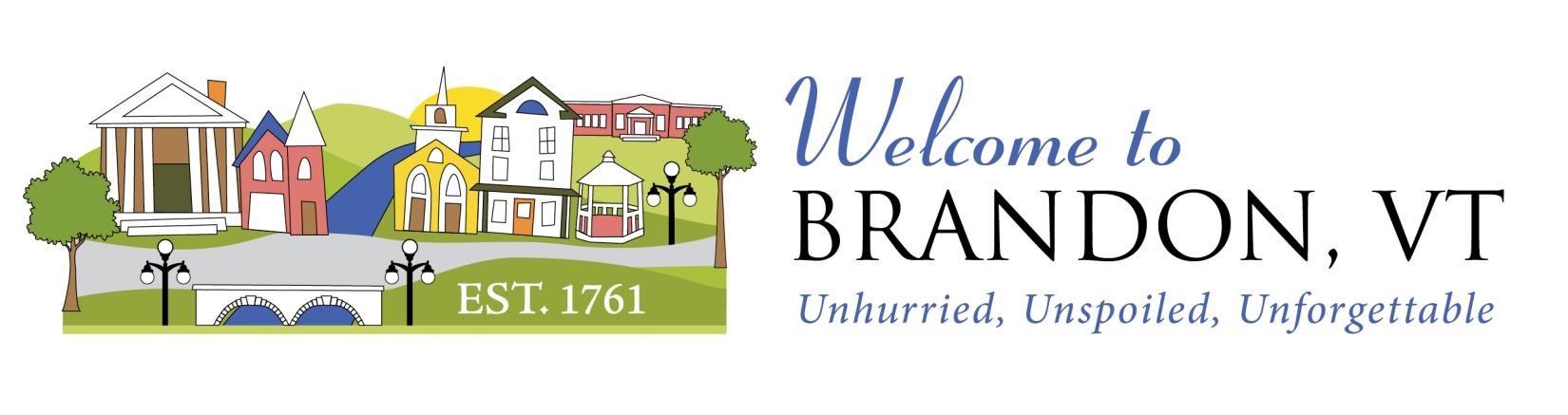 Brandon businesses care!For the health and safety of customers, employees and the entire Brandon community, the following requirements will be in place in many businesses--Employees and customers must wear masks. -Hand sanitizer provided must be used as you enter and exit.-Limit unnecessary touching of items and surfaces.-Maintain social distancing.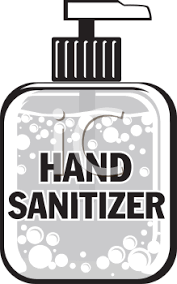 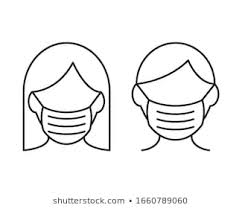 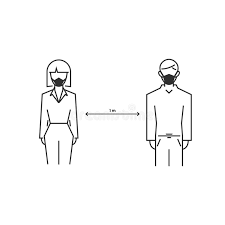 Keep smiling! We can see it in your eyes!Per VOSHA- no one may enter if they have symptoms of respiratory illness.